Pielikums Priekules novada pašvaldības domes28.12.2017.lēmumam Nr.617 (prot.Nr.9)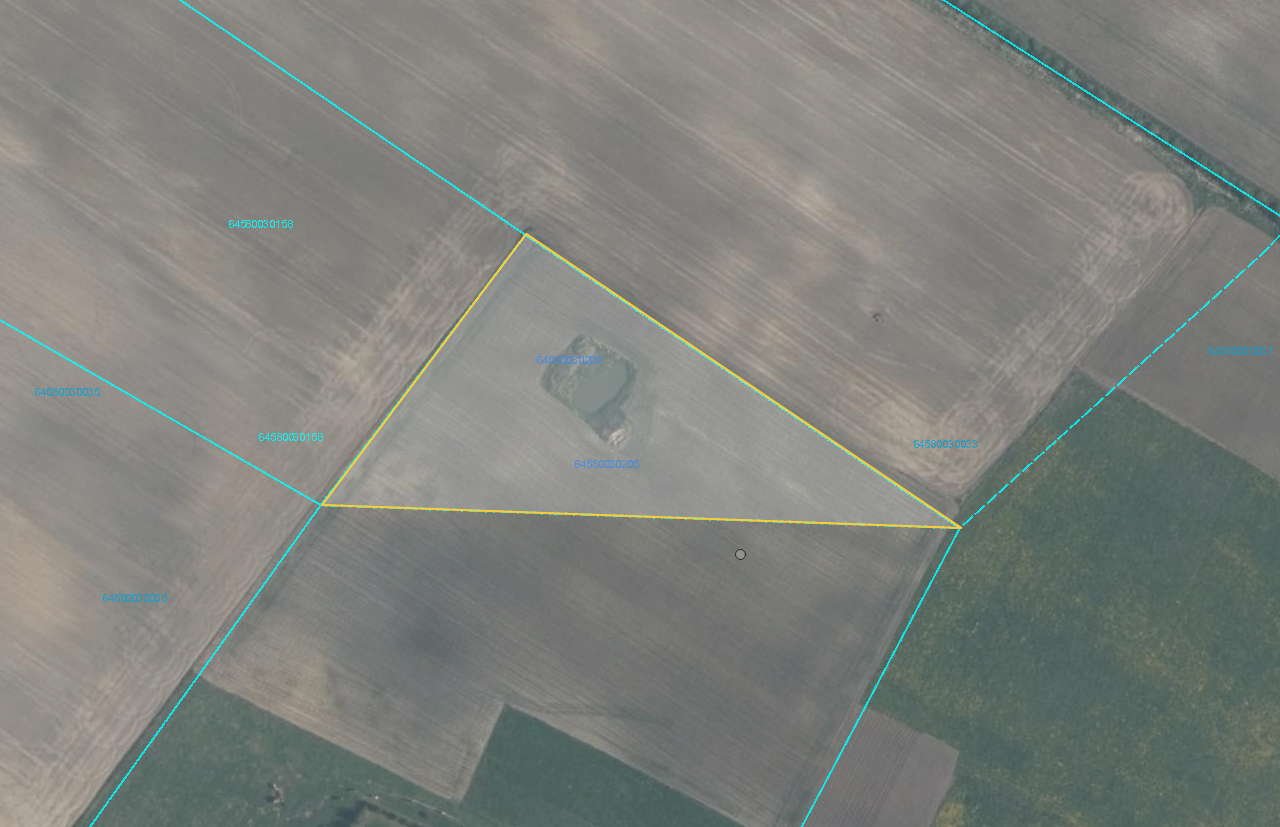 Zemes vienība “Jaunbērziņi”, kadastra apzīmējums 6458 003 0205, Gramzdas pag., Priekules nov.